Прокурору города Краснодара Фоменко Е.Н.  350000, Краснодарский край, г. Краснодар, ул. Октябрьская, д. 31/2от _______________________________________________ __________________________________________________________________________________________________тел.  _____________________________________________ эл.адрес __________________________________________Уважаемый Евгений Николаевич! Согласно Указа Президента РФ от 7 мая 2012 г. № 599 «О мерах по реализации государственной политики в области образования и науки» Правительству Российской Федерации поручено достичь следующих показателей в области образования:- достижение к 2016 году 100 процентов доступности дошкольного образования для детей в возрасте от трех до семи лет;. Мною было подано заявление в комиссию по рассмотрению заявлений граждан о предоставлении мест в дошкольных образовательных учреждениях.  «_____» ______________ 20__г. получен отказ в выдаче путевки о направлении ребенка в МДОУ. Таким образом, ребенок не сможет поступить в МДОУ по достижению им возраста 3 лет. На информационном сайте Новости Mail.ru по ссылке https://news.mail.ru/politics/24407609/ размещена новость о том, что Краснодарский край выполнил указ президента и с января 2016 года детсады готовы принять всех кубанцев от 3 до 7 лет. О том, что очередь в дошкольные учреждения закрыта, как указано в новости, Вы написали в своем твитере. Таким образом, полагаю, что отказ в предоставлении места в детском саду является незаконным, поскольку факт переполненности детского сада орган, рассматривающий мое заявление, ничем не подтвердил.  Прошу Вас принять меры прокурорского реагирования в связи с незаконным отказом в предоставлении места в детском саду. Приложение: копия отказа в выдаче путевки, скриншот сайта Новости Mail.ru. _____________/_____________Новости Mail.ru по ссылке https://news.mail.ru/politics/24407609/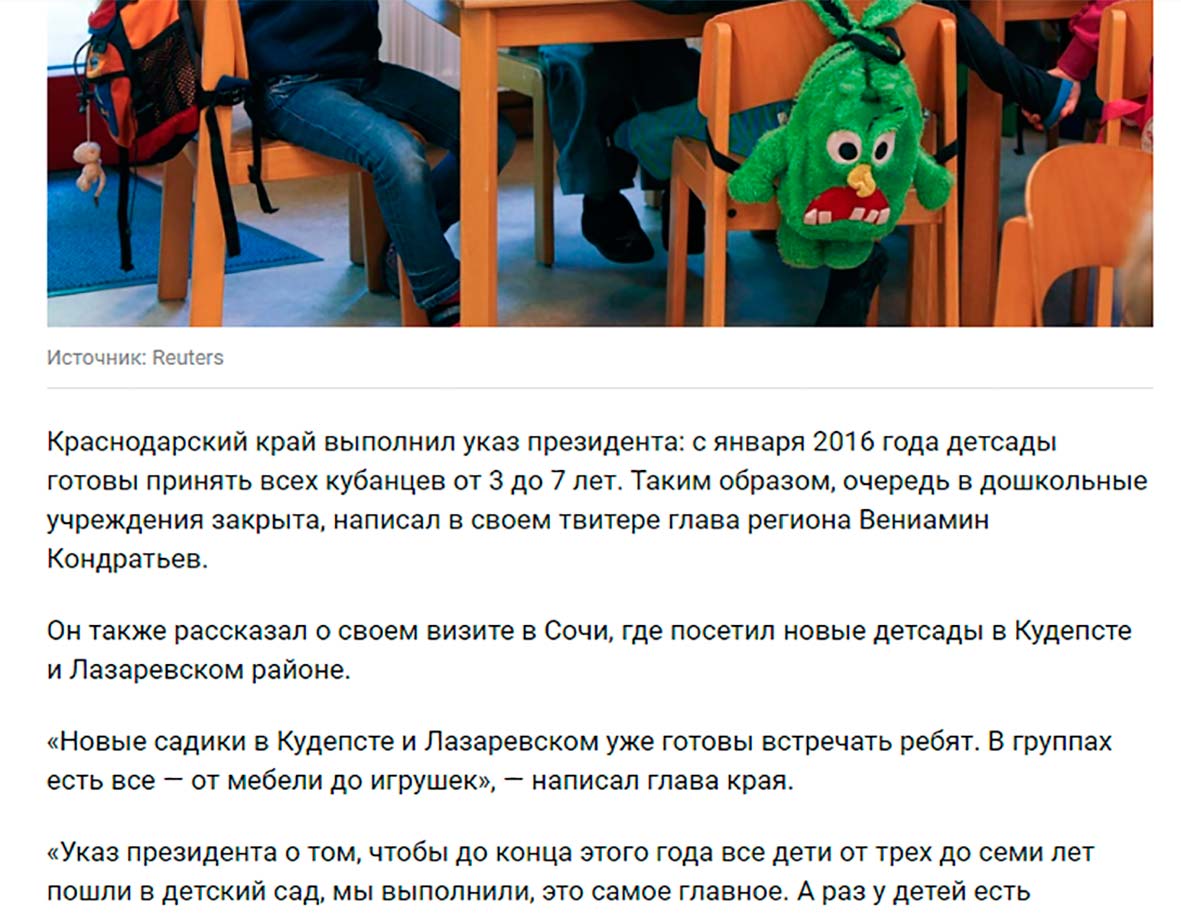 